FORMULASI KRIM EKSTRAK ETANOL DAUN AFRIKA(Vernonia amygdalina Del.) SEBAGAI OBAT LUKABAKAR DERAJAT II A YANG TERINFEKSIStaphylococcus aureusSKRIPSIOLEH:AIN AYDIRANPM. 152114109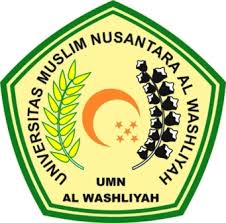 PROGRAM STUDI SARJANA FARMASIFAKULTAS FARMASIUNIVERSITAS MUSLIM NUSANTARA AL WASHLIYAHMEDAN2019FORMULASI KRIM EKSTRAK ETANOL DAUN AFRIKA(Vernonia amygdalina Del.) SEBAGAI OBAT LUKABAKAR DERAJAT II A YANG TERINFEKSIStaphylococcus aureusSKRIPSIDiajukan Untuk Memenuhi Syarat-Syarat Memperoleh GelarSarjana Farmasi Pada Fakultas Farmasi UniversitasMuslim Nusantara Al-WashliyahOLEH:AIN AYDIRANPM. 152114109PROGRAM STUDI SARJANA FARMASIFAKULTAS FARMASIUNIVERSITAS MUSLIM NUSANTARA AL WASHLIYAHMEDAN2019